COLEGIO EMILIA RIQUELMEGUIA DE APRENDIZAJE EN CASA ACTIVIDAD VIRTUAL SEMANA DEL 03 AL 06 DE NOVIEMBRE COLEGIO EMILIA RIQUELMEGUIA DE APRENDIZAJE EN CASA ACTIVIDAD VIRTUAL SEMANA DEL 03 AL 06 DE NOVIEMBRE COLEGIO EMILIA RIQUELMEGUIA DE APRENDIZAJE EN CASA ACTIVIDAD VIRTUAL SEMANA DEL 03 AL 06 DE NOVIEMBRE 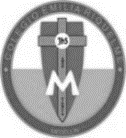 Asignatura: Ética y valoresGrado:   4°Docente: Estefanía LondoñoDocente: Estefanía LondoñoMartes, 03 de Noviembre del 2020   Agenda virtual: Juegos de la Cartilla de Matemáticas.  (Clase virtual 12:00m por ZOOM)Martes, 03 de Noviembre del 2020   Agenda virtual: Juegos de la Cartilla de Matemáticas.  (Clase virtual 12:00m por ZOOM)Martes, 03 de Noviembre del 2020   Agenda virtual: Juegos de la Cartilla de Matemáticas.  (Clase virtual 12:00m por ZOOM)Martes, 03 de Noviembre del 2020   Agenda virtual: Juegos de la Cartilla de Matemáticas.  (Clase virtual 12:00m por ZOOM)